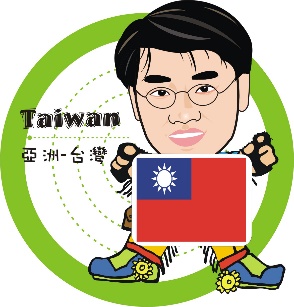 組員：_________________________________________________          觀察一個圖形，你怎麼知道它是一個圓形？          你的看法是______________________________________________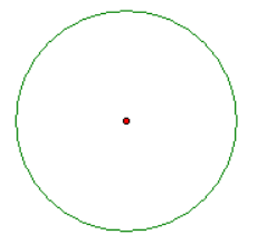   __________________________________________________________________                          _________________________________________________________________   __________________   __________________________                     (1)給定一個A點，請你拿出圓規畫出一個通過A點的圓。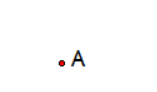 (2)請同學發表畫出來的圓，這些圓的大小都相同嗎？   答：___________________________________________________________。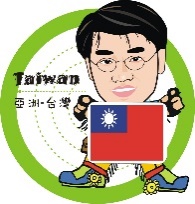 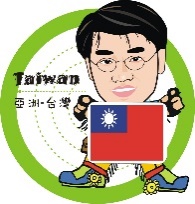    通過A點的圓中，有最小的嗎？答：________________________。   我發現通過A點的圓，這樣的圓有____________個。(1)增加一點B，請你拿出圓規畫出一個通過A、B兩點的圓。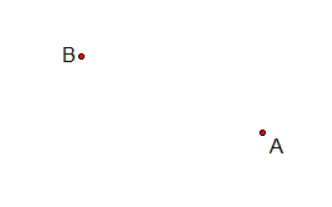 (2) 請同學發表畫出來的圓，這些圓的大小都相同嗎？    答：__________________________________________________________。    通過A、B兩點的圓中，有最小的嗎？答：________________。    我發現通過A、B兩點的圓中，最小圓的圓心會落在那裡？    答：   _________________________    你覺得理由是________________________________________________    ____________________________________________________________      我發現通過A、B兩點的圓，這樣的圓有____________個。 這些圓的圓心都落在那裡？答：_____________________________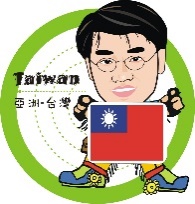 再增加一點C，請你拿出圓規畫出一個通過A、B、C三點的圓。型1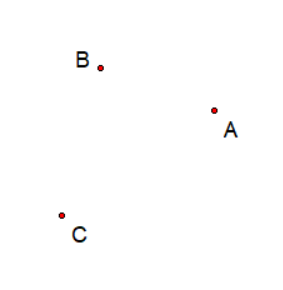 型2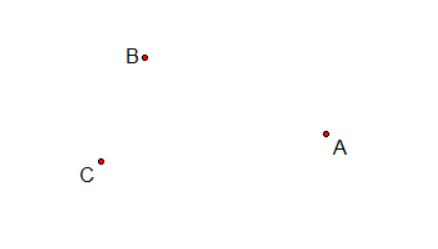 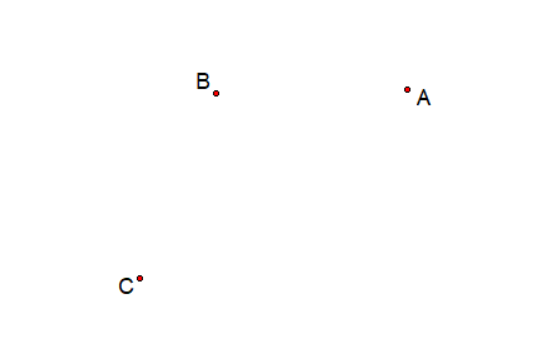 型3(2)請同學發表畫出來的圓，這些圓的大小都相同嗎？答：__________________________________________________________。    我發現通過每個類型中，通過A、B、C三點的圓，這樣的圓有__________個。    通過A、B、C三點的圓中，有最小的嗎？答：______________________。    這些圓的圓心都落在那裡？答：____________________________________    圓心與A、B、C三點有什麼樣的關係？答：_________________________。(1)有一直線L，請你拿出圓規畫出一個與直線L相切於的圓。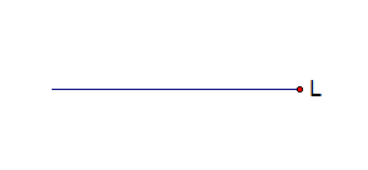 (2)請同學發表畫出來的圓，這些圓的大小都相同嗎？答：_____________________________________________________________。 我發現與直線L相切的圓，這樣的圓有____________個。 這些圓中有最小的嗎？ 這些圓的圓心都落在那裡？答：_____________________________________。(1)有兩直線L、M，不平行M，請你拿出圓規畫出一個與直線L、M相切的圓。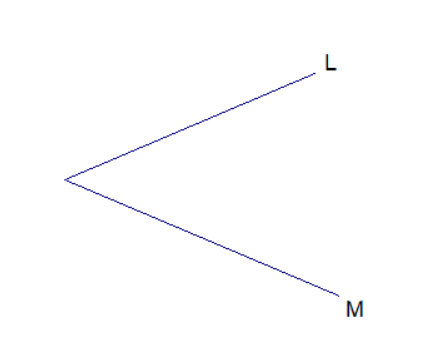 (2)請同學發表畫出來的圓，這些圓的大小都相同嗎？答：___________________________________________________________。我發現與直線L、M相切的圓，這樣的圓有____________個。這些圓中有最小的嗎？這些圓的圓心都落在那裡？答：______________________________________。(1)直線L、M、N兩兩相交於A、B、C三點，請你拿出圓規畫出一個與、、      相切的圓。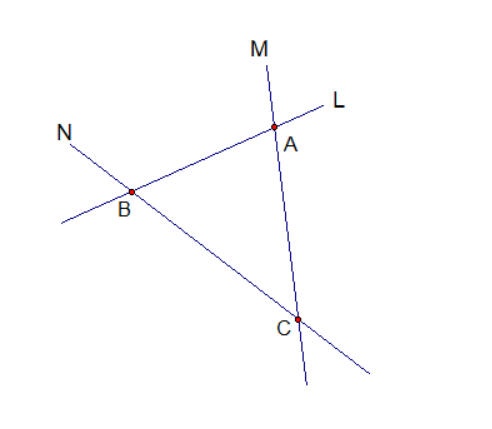 (2) 請同學發表畫出來的圓，這些圓的大小都相同嗎？ 答：___________________________________________________________。 我發現與、、相切的圓，這樣的圓有____________個。 這些圓中有最小的嗎？ 這些圓的圓心都落在那裡？答：_____________________________________。 圓心與、、三邊有什麼樣的關係？ 答：___________________________________________________________。給定一，你覺得畫出一個通過X、Y、Z三點的圓與畫出一個與、、相切的圓，這兩個圓的圓心是同一個點嗎？你的想法是_______________________________________________________________________             _______________________________________________________________________你覺得這兩個圓的圓心有可能是同一個點嗎？你的想法是_______________________________________________________________________             _______________________________________________________________________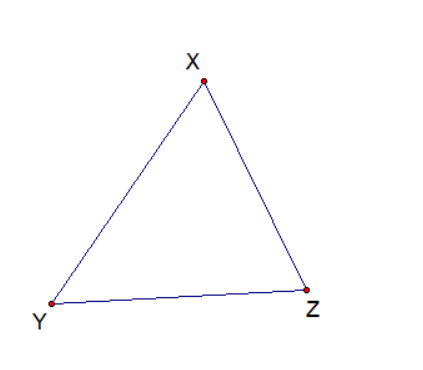 通過三角形三頂點的圓，你想「命名」其圓心為_______________________，這樣的圓稱為___________________圓。與三角形三邊長相切的圓，你想「命名」其圓心為_______________________，這樣的圓稱為___________________圓。